БЛАНК-ЗАЯВАПРОЕКТУ, РЕАЛІЗАЦІЯ ЯКОГО ВІДБУВАТИМЕТЬСЯ ЗА РАХУНОК КОШТІВ ГРОМАДСЬКОГО БЮДЖЕТУ НА 20 __ рікДата надходження до Координаційної ради	(заповнюється головою або секретарем координаційної ради):  Включено до реєстру поданих проектів за №(заповнюється головою або секретарем координаційної ради):ПІП та підпис особи що реєструє:(заповнюється головою або секретарем координаційної ради):1. Назва проекту: (не більше 20 слів)2. Приоритетні напрямки проекту:● ремонт тротуарів -  □                         ● вуличне освітлення -  □ ● дороги   -  □                      ● естетичне облаштування міста -  □● облаштування зон відпочинку  -  □ ● інше -  □3. Місце реалізації завдання (адреса, назва установи/закладу, кадастровий номер земельної ділянки якщо відомо, т.п.): 4. Опис завдання (повинен містити інформацію що потрібно зробити, які дії повинні бути прийняті, опис проблеми, мета завдання та яка очікується користь - не більше 50 слів).5. Орієнтовна загальна вартість завдання всього, в тому числі вартість складових за наявності (максимальна вартість 300,0 тис.грн.):6. Список осіб підтримки проекту (не менше 200 осіб) - додаток 1 до бланку-заяви.7. Інша інформація, яка може бути додана але не є обов’язковою (наприклад фотографія/ї, які стосуються завдання, карта з зазначенням місця реалізації завдання і т.п. додатки 2-… до бланку-заяви ).8. Автор проекту:Прізвище     Ім’яПо-батьковіДата народження                          Ідентифікаційний код                 Паспорт:   серія  номер  дата видачі 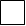 Виданий                         Адреса реєстрації :                   Телефон: Адреса електронної пошти:● Згода на обробку персональних даних:Відповідно до Закону України «Про захист персональних даних» від 01.06.2010 № 2297 – VI  я, ____________________________________________________________  (прізвище, ім’я та по-батькові повністю)даю згоду на обробку моїх персональних даних, вказаних в пункті 4 цього бланку-заяви, Запорізькою міською радою та членам Координаційної ради з питань Громадського бюджету, склад якої затверджений розпорядженням міського голови ____________________________________________ ______________________________, виключно в рамках планування та реалізації Громадського бюджету.__________                                                                            __________________          дата                                                                                                                                                     підпис(Якщо адресою реєстрації є не м. Запоріжжя, то до Бланку-заяви необхідно прикласти документ, що підтверджує місце перебування, роботи, навчання, служби чи ін. в м.Запоріжжя)9.  Про проект дізнався із (відмітити галочкою):                      друковані засоби масової інформації     телебачення, радіо  інтернет                                                       друзі, знайомі         Маю вік:                                                                 Рід занять:0-18 ;19-30 ;      31-40;                            студент ; працюю ;41-50 ; 51-60; 60 і більше                       безробітний ; пенсіонер ;10. Я погоджуюсь, що:-  пункти 1,2,3,4,5,6,8 бланку-заяви є обов’язковими для заповнення;- заповнений бланк (за виключенням п.8,10 та додатку 1) буде опубліковано на офіційному порталі Запорізької міської влади в розділі «Громадський бюджет»;- на можливість модифікації, об’єднання проекту з іншими завданнями а також її реалізації в поточному режимі ;- можливе уточнення проекту якщо його реалізація суперечитиме Законам України чи сума для реалізації перевищить максимальний обсяг коштів, визначених на його реалізацію.__________                              __________________                      __________________            дата                                                                   підпис автора                                                                   ПІБ автораДодаток 1 до бланку-заяви проекту, реалізація якого відбуватиметься за рахунок коштів Громадського бюджету м.Запоріжжя в 20__ роціЯ підтримую завдання яке викладене в бланку-заяві та має назву(назва )автор проекту : ________________________________________________________________ (Прізвище, ім.’я, по-батькові відповідно до п.8 бланку-заяви)Розбірливий підпис автора проекту№ п/пІм'я,прізвище, по-батьковіАдресаТелефонПідпис……………